Gaelscoil na Lochanna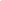 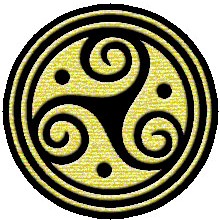 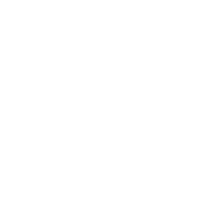 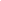 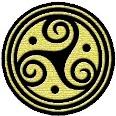 Measúnú: Polasaí ScoileRéamhrá:Cuireadh dréacht den pholasaí seo le chéile i Mí na Samhna 2012. D’fhás sé as plé na múinteoirí ag cruinnithe pleanála thar cúpla míonna ar na hábhair seo a leanas:Athbhreiniú déanta 2013Athbhreiniú déanta 2019.An Measúnú mar atá mínithe i gCiorcalán 0056/2011, 0018/2012 Féinmheastóireacht scoile An Plean Feabhsúcháin Scoile (féach GSNL- Plean Feabhsúcháin Scoile)Acht Oideachais 1998 (Alt 22- 2 b)Straitéis Náisiúnta um Litearthacht agus UimhearthachtRinneadh athdhréachtú air ó shin i 2013. Rinneadh féachaint arís air i dtéarma 1 2019/2020 agus tá sé curtha suas chun dáta ón dáta sin.Réasúnaíocht:Aithníonn an polasaí seo an páirt lárnach atá ag measúnú i saol na scoile idir Féinmheastóireacht sa scoil ina iomláinMeasúnú ar an bhfoghlaim atá ar siúl sa scoilMeasúnú chun foghlama sa scoilAn sprioc atá le gach measúnú a dhéanfaimid ná an “dul i bhfeabhas” agus an réim is tábhachtaí den dul i bhfeabhas sin ná dul i bhfeabhas i bhfoghlaim na bpáistí.Aidhmeanna:Na haidhmneanna atá ann don pholasaí seo ná go gcabhródh sé le feabhas a chur ar fhoghlaim na bpáistígo gcabhródh sé le nósanna imeachta na scoile i leith Méasúnú a chinntiú do fhoireann nascoile agus pobal na scoile ina iomláingo gcabhróbh sé le Pleanáil cuí (Fadthéarmach agus gearrthréimhseach) na múinteoirí go gcomhordóidh sé go ceart na gnáthaimh measúnaithe sa scoilPrionsabailAn príomh fáth le measúnú a dhéanamh sa scoil ná dul chun cinn i bhfoghlaim na bpáistí a éascú.Is cuid lárnach á an measúnú den phróiséas múineadh agus foghlama.Tá sé ríthábhachtach sa scoil agus sa seomra ranga go mbíonn ord agus eagar curtha ar nósanna imeachta an mheasúnú- .i. Má tá oide ag tabhairt faoi mheasúnú a dhéanamh ar ghrúpa beag páistí- is gá go mbeadh na páistí eile in ann tabhairt faoi obair eile go neamhspléach ar feadh an tamaill sin.Is iad na torthaí a fhaighimid ar an measúnú a chuireann cruth agus cóiriú ar na modhanna múinte a úsáidimid. Tugann na torthaí seo aiseolas dúinn ar an gcuraclam agus eolas dúinn ar dhul chun cinn an pháiste.Nuair a mhothaíonn an páiste go bhfuil ag éirí leo le hábhar ar bith- tugann sé ard meanma dóibh rud aithnímid a thugann misneach don pháiste tuilleadh dul chun cinn a dhéanamh.Déanfar torthaí measúnaithe a thaifead agus a thuairisciú do dhaltaí, do mhúinteoirí, do thuismitheoirí agus eile i slí atá úsáideach.Measúnú Foirmeáilte ScoileTugann an greille seo thíos cur síos ar na socruithe atá ann maidir le measúnú foirmeáilte sa scoil.Tar éis na scrúduithe:Tar éis do na scrúduithe a bheith déanta agus na torthaí cláraithe, usáidfear iad chun tógáil ar an bhfoghlaim.Ie.BIAP- torthaí úsáidte chun idirghabháil ar chur chuige céimneach a thosú (de réir Ciorclán 24/03, Ciorclán 02/05)  MIST- torthaí úsáidte chun páistí a roghnú do scéim oibre le múinteoir Tacaíocht FoghlamaScrúduithe Caighdeánach- torthaí úsáidte chun idirghabháil le Múinteoir Tacaíocht Faghlama a thosú. Rachaidh páistí atá faoi 10 per ceintíl sa Bhéarla agus sa Mhatamaitic, le cead óna tuismitheoirí, faoin Múinteoir Tacaíocht Foghlama.Déanfar anailís ar na torthaí chun réimse laga ghinéaralta a aithint sa scoil .ie Fadhbanna Focal, Cruth agus Spás sa Mhatamaitic nó cleachtaithe Clabhsúir sa Bhéarla agus pléifear le foireann na scoile na réimsí seo.Idirghabháil tar éis na scrúduithe nó tar éis measúnúSa chás go bhfuil plean idirghabháil le cur i bhfeidhm le páiste glacann Príomhoide na scoile agus Múinteoir Tacaíocht Foghlama freagracht eatarthu a chinntiú go bhfuil plean á chur i bhfeidhm de réir phróiseas idirghabhálach céimneach.Ag gach céim- coiméadfar tuistí ar an eolas faoi dhul chun cinn. Ag Céim 1- cuireann an oide ranga plean oibre ar bhun sa seomra (difreáil)Ag Céim 2- cuireann an oide ranga agus múinteoir Tacaíocht Foghlama plean le chéileAg Céim 3- Glacann Príomhoide freagracht (le cead ón tuiste déanfar iarracht scrúdú siceolaíochta a fháil. Tabharfaidh an scrúdú seo treo faoin gcéad céim eile, bíodh se sin- uaireannta breise a lorg nó plean IPLP a chur le chéile.Scrúduithe SiceolaíochtaNuair nach bhfuil ag éirí leis an idirghabháil ag céim 1 agus 2 mar atá mínithe thuas, rachaidh an oide ranga/príomhoide ag caint le tuismitheoirí chun cead a fháil an páiste a chur faoi scrúdú siceolaíochta.Cumarsáid:Aithníonn foireannna scoile go bhfuil se ríthábhachtach go mbeidh cultúr láidir cumarsáide ann i measc pobal uile na scoile chun go rachaidh an measunú a dhéantar chun sochar  na foghlama. I gceist anseo tá sé go an-thábhachtachgo ndéantar na torthaí dena scrúduithe a thaifead i gceart go gcuirtear tuistí (tríd an nuachtlitir agus fógra ar shuímh idirlíne na scoile) ar an eolas faoi chathain go mbeidh scrúduithe ar siúl go gcuirtear tuistí ar an eolas go han luath má fheictear fadhbgo gcuirtear na tuairiscí scoile abhaile in am sa téarma deireannach le go mbeidh deis ag tuistí na torthaí sna scruduithe a phlé leis an oide ranga más ghá.Go nglacann an fhoireann am le chéile ag tús gach scoilbhliain chun plé le chéile ar na torthaí (ie. Páistí le riachtanais áirithe nó ard chumas a aithint)Go dtabharfaí torthaí Rang 6 go dtí an meánscoil roghnaithe Go roinnfear na torthaí  (Rang 2,4, 6) le Bord Bainistíochta agus an Roinn Oideachais de réir ciorclán 0056/2011, 0018/2012.Measúnú sa Seomra RangaBeidh gach múinteoir ranga i mbun Measúnú chun foghlama agus Measúnú ar an bhfoghlaim go leanúnach sa seomra ranga. Tá cur síos an speictream iomláin dena gléasanna measúnuithe uile atá ar siúl curtha ag deireadh an pholasaí seo mar Aguisín 1.Obair ranga- tá measúnú ag dul ar aghaidh go síoraí i rith ceachtanna ar a leithéid descríbhneoireacht an pháisteobair ó bhéal an pháisteforbairt scileanna an pháisteobair tionscnaimhobair sna cóipleabhairMatamaitic- I ngach rang, déanfar scrúdú ag deireadh gach téarma chun dul chun cinn a mheas agus torthaí a thaifead ar an scarbhileog.Féinmheastóireacht Scoile (FMS)Aithníonn foireann na scoile an tábhacht atá á chur le tamaill anuas ar phróiséas an Féinmheastóireacht Scoile. Is próiséas athmhachnaimh agus feabhsúcháin é seo don scoil ina iomláin. Tá fócás an athmhachnaimh agus feabhsúcháin seo curtha ar an teagasc agus an fhoghlaim sa scoil. Tacaíonn an scoil seo leis an gcur chuige nua atá ann anois leis an Roinn Cigireachta ag teacht ar chuairt comhairle chuig scoileanna agus táimid ag tabhairt faoi spriocanna a phiocadh dírithe ar na trí rud seo a fheabhsú sa scoil thar tréimhse 4 bliana:litearthachtuimhearthachtagus réimse amháin eilePiocann páistí samplaí de shlaothair óna réimsí thuas agus tar éis tréimhse féinmheasúnú agus píarmeasúnú, cuireann said i bhfillteán ‘Bród’ iad ina bpuann Seesaw feidhmchláir ar an iPad faoi obair FMS 2019/2020 – tá fillteán punainne ar line ag gach páiste.Rólanna agus FreagrachtaíTá ról ag gach múinteoir an polasaí seo a chur i bhfeidhm. Critéir RathúlachaTá ag éirí leis an bpolasaí seo:má aithníonn na múinteoirí páistí le fadhbanna foghlama go luath agus má chuirtear plean idirghabhála i bhfeidhm doibh.má tá cleachtais agus nósanna imeachta soiléir do gach múinteoirmá tá aistriú eolais idir múinteoirí faoi bhfoghlaim na páistí éifecahtach ann sa scoil.Cur i bhfeidhmTá an polasaí seo i bhfeidhm ón dáta a dhéanfaidh Bord Bainistíochta formheas air.Formheas agus ScaipeadhRinne an Bord formheas ar an bpolasaí seo ag cruinniú Boird Samhain 2019  & Feabhra 2020 agus rinne é a scaipeadh go pobal uile na scoile tré é a chur ar an suíomh idirlíon scoile.AthbhreiniúDéanfaidh foireann na scoile athbhreiniú ar an bpolasaí seo i gceann dhá bhliana agus déanfar leasaithe air más ghá.Aguisín1. Speictream iomláin na ngleasann Measúnuithe2. Plean Feabhsúcháin Scoile, Gaelscoil na LochannaMeasúnú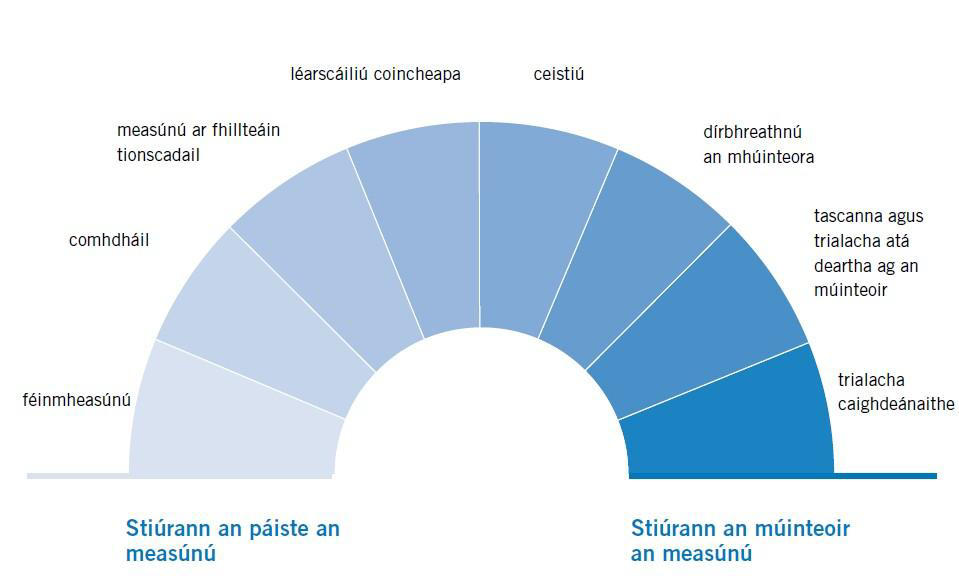 Rang _____________________Múinteoir: ______________________ I rith na bliana, ag na hamannta cuí, úsáidfidh mé na modhanna measúnaithe seo a leanasBeidh idir measúnú chun foghlama agus measúnú ar an bhfoghlaim ar siúl.Féinmheasúnú – spreagtar leanbh le tuairim a thabhairt ar a c(h)uid cleachtadh scríbhneoireachta trí thagairt a dhéanamh don sampla atá ar thaispeáint. Comhdhálú – cuirtear am ar leataobh Dé hAoine chun caint ar leith faoina gcuid scríbhneoireachta nó a bhfuil déanta sa seomra ag déanamh suntais dá bhfuil bainte amach acu, ag moladh cén áit agus conas is féidir an fhoghlaim a fheabhsú. Measúnú punainne – samplaí de obair a chur sa scrapleabhar le iniúchadh, grianghraf de shamplaí de scríbhneoireacht na leanaí ó Scéal Falla Ceistiú –.i. ceisteanna liteartha chun scileanna seicheamhaithe a mheas: Cad, Cathain, Cé, Cén áit? ceisteanna tátalacha chun tuiscint an scéil a mheas: Cén fáth go gceapann tú?Breathnú an mhúinteora – Tascanna agus trialacha deartha ag an múinteoir –Trialacha Caighdeánacha- ______________,___________________Achoimre do thuistí/chaomhnóirí na scoileChuir foireann na scoile an Polasaí measúnuithe thuas le chéile chun pictiúr iomláin den Mheasúnú a tharraingt do phobal na scoile.Bíonn múinteoirí de shíor ag déanamh measúnú ar dhul chun cinn na bpáistí. Uaireannta déantar é sin i rith an cheachta (ag breathnú ar an rang chun féachaint cé atá ag freagairt ceisteanna ags cé nach bhfuil, cé atá ag tuisicint, cé atá deacracht acu) agus uaireannta déantar measúnú ag deireadh tréimhse oibre (ag cur ceisteanna ar chaibidl mata nuair ata an caibidil críochnaithe, ag iarraidh ar na paistí scríobh faoi rud a d’fhoghlaim siad, nó an fhoghlaim a thaifead agus a chur isteach ina bhfillteán ar an ipad nó sa scrapleabhar).Bíonn an measúnú seo ag dul ar aghaidh lá i ndiaidh lae i ngach ábhar scoile, sa Chorpoideachas, san Eolaíocht, san Ealaín srl ní hamháin sa Ghaeilge, Béarla, agus Mata. Bíonn múinteoirí ag treoiriú páistí chun measúnú a dhéanamh ar a obair féin (Ar chuir mé isteach gach rud sa píosa scríbhneoireachta seo, ar líon mé na critéir a leag an múinteoir síos don tionscnamh seo srl?) agus uaireannta bíonn comhdháil beag idir an páiste agus an múinteoir faoi conas atá éirí leis an bpáiste.Uaireannta freisin bíonn cairde sa rang ag déanamh measúnú ar obair cara eile sa rang agus múineann na múinteoirí dóibh conas seo a dhéanamh .i. (2 rud maith a rá faoin obair agus ansin moladh beag eile a chur leis chun é a fheabhsú más ghá).Riarann ​​múinteoirí scrúduithe níos foirmiúla ag deireadh an téarma (mar shampla, tástáil Matamaitice) agus ag deireadh na bliana (trialacha caighdeánaithe). Déantar na marcanna seo a thaifeadadh ó théarma go téarma agus cuirtear na torthaí caighdeánaithe san áireamh i dtuarascáil na scoile samhraidh. Ní tástáil iad na trialacha caighdeánaithe seo a shocraíonn an múinteoir ar an méid a clúdaíodh sa rang ach tástáil náisiúnta chun cumas na bpáistí i Léitheoireacht Bhéarla, i Matamaitic agus i Léitheoireacht na Gaeilge a mheas ar leanaí den aois chéanna ar fud na tíre. Déanann Gaelscoileanna tástálacha níos deacra sa Ghaeilge ná scoileanna eile Béarla ach an tástáil Béarla chéanna.Úsáideann na múinteoirí an teolas óna bealaí measúnuithe ar fad chun tacaíocht ceart a thabhairt dona páistí is mó a bhfuil cabhair uathu, chun páistí a roghnú don chabhair leis an múinteoir Oideachas Speisialta, chun an chéad cuid eile den obair a leagadh amach sa rang agus chun aiseolas a thabhairt dona páistí iad féin faoin gcuid foghlama agus chun aiseolas a thabhairt go tuismitheoirí agus caomhnóirí.Tugann an measúnú pictiúr don bhord Bainistíochta frieisn ar chaighdeán na foghlma sa scoil agus roinntear cuid dena marcanna na scrúduithe caighdeánaithe leis an mBord agus leis an Roinn Oideachais agus scileanna.  Déanfar i gcónaí gach iarracht aiseolas cruinn a thabhairt go tuistí/ caomhnóirí ar fhoghlaim na bpáistí agus marcanna/eolas a roinnt leo. Nuair atá aon scrúdúithe caighdeánaithe ag dul ar aghaidh cuirimid fógra amach go tuistí faoi sin agus ag aon am is féidir le tuiste teacht agus dul chun cinn nó torthaí/taifead foghlam a bpáistí a lorg ón oide.   Tá sé i gceist ag an scoil an nasc a laidriú idir baile agus scoil ar fhoghlaim na bpáistí agus táimid ag obair ar sin ó bhliain go bliain. Summary of school parents / guardiansThis Assessment policy was compiled by school staff to draw a full picture of “Assessment” in Gaelscoil na Lochanna for the school community.Teachers continually assess the children's learning. Sometimes this is done during the lesson (looking at the class to see who is answering questions and who is not, who is getting the learning, who is having difficulty) and sometimes the learning is assessed at the end of a period of work (asking questions when the chapter is finished, asking the children to write about something they have learned, or to record and put the learning into their folder on the ipad or scrapbook).This assessment takes place day by day in all school subjects, in Physical Education, Science, Art etc. not only in Irish, English, and Maths.Teachers guide children to assess their own work (Did I include everything in this piece of writing, fill in the criteria set by the teacher for this project etc?) And sometimes there is a small conference between the child and the teacher about how the child is doing.Sometimes there are friends in the class assessing the work of another friend in class and the teachers teach them how to do this ie. (2 good things to say about the work and then add another little suggestion to improve it if necessary).Teachers administer more formal examinations at the end of term (for example Maths test) and at the end of the year (standardised tests). These marks are recorded from term to term and the standarised results are included in the summer school report. These standardized tests are not a test set by the teacher on what was covered in class but a national test to gauge children’s ability in English Reading, Maths and Irish Reading of children of same age throughout the land. Gaelscoileanna do harder Irish tests than other English speaking schools but the same English test. The teachers use the information from all of their assessment methods to support the children most in need of help, to select children for help with the Special Education teacher, to set out the next part of the work in class and to help them give feedback about their learning to the children themselves and to help give feedback to parents and guardians.Assessment gives the board of management a picture of the quality of learning in the school and some of the marks of standardized tests are shared with the Board and the Department of Education and Skills.Every effort will be made to give accurate feedback to parents / guardians on the children's learning and to share marks / information with them. When any standardized tests are carried out, we notify parents of this and at any time a parent can come and see or ask for the results/learning record of their child.The school intends to strengthen the link between home and school on the children's learning and we are working on this from year to yearRangBIAPMISTGaeilgeScrúdú Caighdeánach i léitheoireachtBéarlaStandardised test in English ReadingMataScrúdúCaighdeánachNRITNBNMR1R2R3R4R5R6Tá na scrúduithe diagnóiseach seo a leanas ar fáil sa scoil freisin ón múinteoir tacaíochta. Dyslexia Portfolio.Non verbal reasoning Gl Assessment.Neale Analysis.First School years Literacy Profile.Neps First Hundred Words Checklist.Neps Phonics Skills Checklist.Neps Second Hundred Words Checklist.Dolch lists.Drumcondra Spelling tests.Westwood/Neps Math checklists. Screener DyscalculiaSchnoell word Reading TestSchnoell Word Spelling testCuirtear leis na liosta seo ó am go hamTá na scrúduithe diagnóiseach seo a leanas ar fáil sa scoil freisin ón múinteoir tacaíochta. Dyslexia Portfolio.Non verbal reasoning Gl Assessment.Neale Analysis.First School years Literacy Profile.Neps First Hundred Words Checklist.Neps Phonics Skills Checklist.Neps Second Hundred Words Checklist.Dolch lists.Drumcondra Spelling tests.Westwood/Neps Math checklists. Screener DyscalculiaSchnoell word Reading TestSchnoell Word Spelling testCuirtear leis na liosta seo ó am go hamTá na scrúduithe diagnóiseach seo a leanas ar fáil sa scoil freisin ón múinteoir tacaíochta. Dyslexia Portfolio.Non verbal reasoning Gl Assessment.Neale Analysis.First School years Literacy Profile.Neps First Hundred Words Checklist.Neps Phonics Skills Checklist.Neps Second Hundred Words Checklist.Dolch lists.Drumcondra Spelling tests.Westwood/Neps Math checklists. Screener DyscalculiaSchnoell word Reading TestSchnoell Word Spelling testCuirtear leis na liosta seo ó am go hamTá na scrúduithe diagnóiseach seo a leanas ar fáil sa scoil freisin ón múinteoir tacaíochta. Dyslexia Portfolio.Non verbal reasoning Gl Assessment.Neale Analysis.First School years Literacy Profile.Neps First Hundred Words Checklist.Neps Phonics Skills Checklist.Neps Second Hundred Words Checklist.Dolch lists.Drumcondra Spelling tests.Westwood/Neps Math checklists. Screener DyscalculiaSchnoell word Reading TestSchnoell Word Spelling testCuirtear leis na liosta seo ó am go hamTá na scrúduithe diagnóiseach seo a leanas ar fáil sa scoil freisin ón múinteoir tacaíochta. Dyslexia Portfolio.Non verbal reasoning Gl Assessment.Neale Analysis.First School years Literacy Profile.Neps First Hundred Words Checklist.Neps Phonics Skills Checklist.Neps Second Hundred Words Checklist.Dolch lists.Drumcondra Spelling tests.Westwood/Neps Math checklists. Screener DyscalculiaSchnoell word Reading TestSchnoell Word Spelling testCuirtear leis na liosta seo ó am go hamTá na scrúduithe diagnóiseach seo a leanas ar fáil sa scoil freisin ón múinteoir tacaíochta. Dyslexia Portfolio.Non verbal reasoning Gl Assessment.Neale Analysis.First School years Literacy Profile.Neps First Hundred Words Checklist.Neps Phonics Skills Checklist.Neps Second Hundred Words Checklist.Dolch lists.Drumcondra Spelling tests.Westwood/Neps Math checklists. Screener DyscalculiaSchnoell word Reading TestSchnoell Word Spelling testCuirtear leis na liosta seo ó am go hamTá na scrúduithe diagnóiseach seo a leanas ar fáil sa scoil freisin ón múinteoir tacaíochta. Dyslexia Portfolio.Non verbal reasoning Gl Assessment.Neale Analysis.First School years Literacy Profile.Neps First Hundred Words Checklist.Neps Phonics Skills Checklist.Neps Second Hundred Words Checklist.Dolch lists.Drumcondra Spelling tests.Westwood/Neps Math checklists. Screener DyscalculiaSchnoell word Reading TestSchnoell Word Spelling testCuirtear leis na liosta seo ó am go ham